В соответствии с Федеральным законом от 06.10.2003 № 131-ФЗ «Об общих принципах организации местного самоуправления в Российской Федерации», Уставом муниципального образования Соль-Илецкий городской округ, постановляю: 1. Внести изменения в постановление администрации муниципального образования Соль-Илецкий городской округ от 14.01.2016 № 13-п  «О комиссии по предупреждению и ликвидации чрезвычайных ситуаций и обеспечению пожарной безопасности муниципального образования Соль-Илецкий городской округ»:1.1. Приложение №1 к постановлению администрации муниципального образования Соль-Илецкий городской округ от 14.01.2016 № 13-п  «О комиссии по предупреждению и ликвидации чрезвычайных ситуаций и обеспечению пожарной безопасности муниципального образования Соль-Илецкий городской округ» изложить в новой редакции согласно приложению к настоящему постановлению.2. Контроль за исполнением данного постановления возложить на заместителя главы администрации Соль-Илецкого городского округа- руководителя аппарата Немича В.М.3. Постановление вступает в силу после его подписания.Глава муниципального образованияСоль-Илецкий городской округ                                                        А.А. КузьминВерноВедущий специалисторганизационного отдела                                                        Н.В. ВорфоломееваРазослано: Прокуратура Соль-Илецкого района,  отдел по делам ГО, ПБ и ЧС, организационный отдел, в дело.Состав комиссии по предупреждению и ликвидации чрезвычайных ситуаций и обеспечению пожарной безопасности муниципального образования Соль-Илецкий городской округ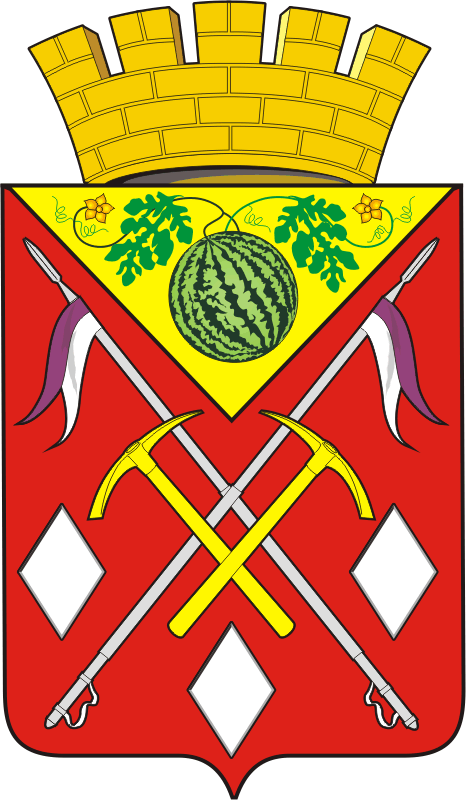 АДМИНИСТРАЦИЯМУНИЦИПАЛЬНОГО ОБРАЗОВАНИЯСОЛЬ-ИЛЕЦКИЙ ГОРОДСКОЙ ОКРУГОРЕНБУРГСКОЙ ОБЛАСТИПОСТАНОВЛЕНИЕ24.09.2019  № 2015-пО внесении изменений в  постановление администрации муниципального образования Соль-Илецкий городской округ от 14.01.2016 № 13-п«О комиссии по предупреждению и ликвидации чрезвычайных ситуаций и обеспечению пожарной безопасности муниципального образования Соль-Илецкий городской округ»Приложение к постановлению администрации	                   Соль-Илецкого городского округа24.09.2019 № 2015-п № п/пФИОДолжность1Немич Валентин МихайловичПредседатель комиссии – заместитель главы администрации муниципального образования Соль-Илецкий городской округ – руководитель аппарата2Вдовкин Вячеслав ПетровичПервый заместитель председателя комиссии – первый заместитель главы администрации городского округа – заместитель главы администрации городского округа по строительству, транспорту, благоустройству и ЖКХ3Подковырова Юлия ВалентиновнаЗаместитель председателя комиссии – заместитель главы администрации муниципального образования Соль-Илецкий городской округ по экономике, бюджетным отношениям и инвестиционной политике4ГрабровИгорьВикторовичЗаместитель председателя комиссии – заместитель главы администрации муниципального образования Соль-Илецкий городской округ по социальным вопросам5Абземилов Рифат РенатовичСекретарь комиссии – главный специалист отдела по делам ГО, ПБ и ЧС администрации муниципального образования Соль-Илецкий городской округЧлены комиссии:Члены комиссии:Члены комиссии:6Вахнин Владимир ЮрьевичНачальник управления сельского хозяйства администрации муниципального образования Соль-Илецкий городской округ7Рейсбих АлексейЮрьевичНачальник управления образования администрациимуниципального образования Соль-Илецкий городской округ8МарковскаяВиктория ЮрьевнаНачальник отдела культуры  администрации  муниципального образования Соль-Илецкий городской округ 9Подковыров Николай НиколаевичНачальник организационного отдела администрации муниципального образования Соль-Илецкий городской округ10Полосухин Сергей ВладимировичНачальник отдела по делам ГО, ПБ и ЧС администрации муниципального образования Соль-Илецкий городской округ11Куницкая Зинаида НиколаевнаНачальник управления по организации работы с территориальными отделами администрации муниципального образования Соль-Илецкий городской округ12Беляков Игорь ИвановичНачальник Соль-Илецкого ДУ ГУП «Оренбургремдорстрой» (по согласованию)13Жумагалиева Санди АйткалиевнаВедущий специалист ЦТО Управления Роспотребнадзора по Оренбургской области (по согласованию)14Нельга Игорь ИвановичНачальник ОМВД России по Соль-Илецкому городскому округу, подполковник полиции (по согласованию)15Дубровин Владимир ИвановичДиректор Соль-Илецкого ММПП ЖКХ16Гвоздев Сергей СтепановичНачальник Соль-Илецкого РУЭС ГУП «Оренбургкоммунэлектросеть» (по согласованию)17Дружченко Алексей ВладимировичДиректор МКУ «Управление городского хозяйства Соль-Илецкого городского округа»18Голота Надежда ЯковлевнаГлавный врач ГБУЗ «Городская больница г. Соль-Илецка» (по согласованию)19Юртаев Александр НиколаевичНачальник ПСЧ-. Соль-Илецка (по согласованию)20Адоньев Сергей ЮрьевичДиректор МУП «БиО г. Соль-Илецк»21Ейк Александр ВладимировичНачальник Соль-Илецкого РЭС ПО ЦЭС филиала ОАО «МРСК Волги» - «Оренбургэнерго» (по согласованию)22Метаев Жамалайла ЗайндиевичПредседатель Соль-Илецкого РАЙПО(по согласованию)23Засинец Игорь ДмитриевичНачальник ЛТЦ г. Соль-Илецка Оренбургского филиала ОАО «Ростелеком» (по согласованию)24Моргунов Андрей БорисовичДиректор филиала ОАО «Газпром газораспределение Оренбург» в г. Соль-Илецке (по согласованию)25Гладков Владимир АлександровичДиректор МУП «РЖКХ»26Гаврилин Александр АлександровичНачальник ОНД и ПР по Соль-Илецкому городскому округу и Акбулакскому району (по согласованию)27Патенко Алексей ВасильевичДиректор ГКУ «Соль-Илецкое лесничество»(по согласованию)